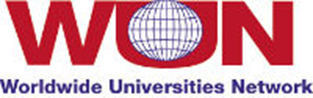 Child migrant health experiencesWorldwide Universities Network International workshop to consider the health experiences of children who migrate 11th -13th September 2017Halifax Hall, Sheffield, UKPOSTER COMPETITION FOR POSTGRADUATE RESEARCH STUDENTSThe Worldwide Universities Network funded collaboration ‘Exploring the health experiences of children who migrate’ is holding a workshop from 11 to 13 September 2017 in Sheffield. This three-day event will bring together the network partners who are International experts in the fields of migration, childhood and family studies and health services research. We are holding a ‘poster competition’ for postgraduate researchers to showcase their work at the intersections of childhood, migration and health. The competition winner will be provided with a fully funded place at the workshop (travel and accommodation).To enter you need to design a research poster that showcases work that you have undertaken or are currently undertaking at the intersections of childhood, migration and health. Your poster should be submitted as a PDF to Jill.thompson@sheffield.ac.uk by Friday 28 April 2017.All entries will be included in a virtual poster display on the network website and the winning entry will be announced on Friday 12 May 2017.  